Общество с ограниченной ответственностью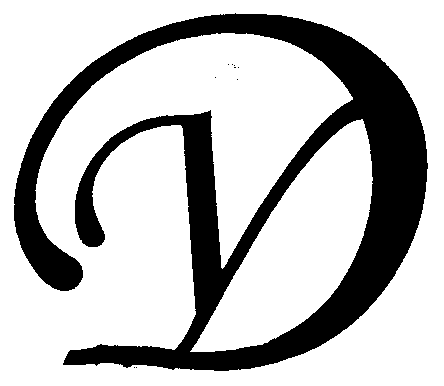 Управляющая организация «Умный дом»Россия, Тверская область, г.Удомля, ул.Попова, д.26, оф.22, тел./факс: (48255) 52571, 54074 моб.тел.: +79157199560,  SIP ID: 0024547683, e-mail: upravdom@udomlya.ru, интернет-сайт: www.udom-lya.ruРасходы на ремонт подъезда будут отражены в отчете за 2013 год.Сведения о расходах по отдельным статьям затрат за год: - управление многоквартирным домом, - вывоз ТБО, - ремонтная служба управляющей организации, - содержание, текущий ремонт и аварийное обслуживание сетей отопления, водопровода, канализации, ливнестоков,- содержание, текущий ремонт и аварийное обслуживание электрических сетей, - ремонт и обслуживание лифтового хозяйства,размещены на официальном сайте управляющей организации www.udom-lya.ru.Сведения о расходах, понесенных в связи с оказанием услуг по управлению многоквартирным домом по ул.Автодорожная-2/1Сведения о расходах, понесенных в связи с оказанием услуг по управлению многоквартирным домом по ул.Автодорожная-2/1Сведения о расходах, понесенных в связи с оказанием услуг по управлению многоквартирным домом по ул.Автодорожная-2/1Период: 2012 годПериод: 2012 годПериод: 2012 годНаименование работ (услуг)Расходы (руб.)Расходы (руб./кв.м.)Наименование работ (услуг)Расходы (руб.)Расходы (руб./кв.м.)Общая площадь помещений в доме (кв.м.)4 819,90Вывоз ТБО76 997,031,33  Ремонт и обслуживание лифтового хозяйства66 730,121,15  Ежегодоное техническое освидетельствование4 000,00Содержание и текущий ремонт лифтового хозяйства (ООО "Лифтсервис+")62 730,12Содержание и текущий ремонт инженерных сетей297 977,865,15  Отопление, водопровод, канализация, ливнестоки (содержание, текущий ремонт и аварийное обслуживание)201 500,03Проектирование, приобретение, монтаж, ремонт узлов учета40 572,15Электрические сети (содержание, текущий ремонт и аварийное обслуживание)55 905,68Содержание помещений общего пользования и уборка земельного участка282 151,994,88  Благоустройство территории, ремонт МАФ, окраска259,77Вывоз КГО10 008,32Дезинсекция и дератизация10 029,50Механизированная уборка придомовой территории40 204,84Уборка мест общего пользования и придомовой территории221 649,56Текущий ремонт общей собственности61 196,021,06  Прочие ремонтные работы (ремонтная служба управляющей организации)30 753,66Ремонт кровли30 442,36Управление многоквартирным домом132 450,852,29  Электроснабжение мест общего пользования и придомовой территории24 870,680,43  Итого942 374,5616,29  Информация о балансе денежных средств по статье
"Содержание и текущий ремонт"Информация о балансе денежных средств по статье
"Содержание и текущий ремонт"Информация о балансе денежных средств по статье
"Содержание и текущий ремонт"НачисленоИзрасходовано управляющей организациейЗа период с 01.12.2010г. по 31.12.2011г., в том числе:997 845,81917 995,28за содержание и текущий ремонт963 461,93за управление9 667,00за эксплуатацию лифта7 909,09за утилизацию ТБО16 807,79За 2012 года, в том числе:1 131 235,53942 374,56  за содержание и текущий ремонт920 681,67за управление115 809,00за эксплуатацию лифта94 744,86Просроченная задолженность по оплате за жилое помещение на 31.01.2013г.216 701,52